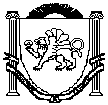 Республика КрымБелогорский районАдминистрация Зуйского сельского поселенияПОСТАНОВЛЕНИЕ от 13 марта 2018 года								       № 29/1 О внесении изменений  в постановление администрации Зуйского сельского поселения от 12.01.2018 года № 5 «Об утверждении Плана нормотворческой деятельности Администрации Зуйского сельского поселения и Зуйского сельского совета Белогорского района Республики Крым на 1-е полугодие 2018 года»В соответствии с Предложением прокуратуры Белогорского района от 12.03.2018 года № 709/1080 исх-18, согласно ч.1,3 ст.9 Федерального закона от 12.01.1996 № 8-ФЗ «О погребении и похоронном деле» ПОСТАНОВЛЯЮ:        1.Внести изменения в План нормотворческой деятельности администрации Зуйского сельского поселения и Зуйского сельского совета Белогорского района Республики Крым на 1-е полугодие 2018 года», согласно приложению.2.Контроль за исполнением  постановления оставляю за собой. Председатель Зуйского сельского совета- глава администрации Зуйского сельского поселения							                   А.А.Лахин№ п/пНаименование проекта нормативного правового актаНормативно правовой акт, устанавливающий полномочияРекомендуемый срок разработки и  принятия1Постановление «Об утверждении требований к качеству предоставляемых услуг по погребению» ч.1 ст.9 Федерального закона от 12.01.1996 № 8-ФЗ «О погребении и похоронном деле» апрель  2018 года2Постановление «О стоимости услуг, предоставляемых согласно гарантированному перечню услуг по погребению»ч.3 ст.9, ч.3 ст.12  Федерального закона от 12.01.1996 № 8-ФЗ «О погребении и похоронном деле» апрель  2018 года